Преподаватель Болонкина Екатерина Владимировна Задания по предметуСОЛЬФЕДЖИОна период с 7 по 13 декабря 2020 г.для второго класса (II8)Справочный материал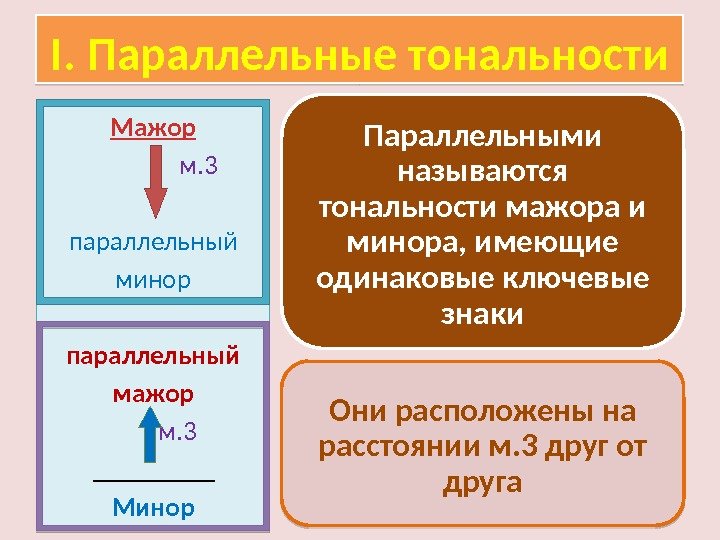 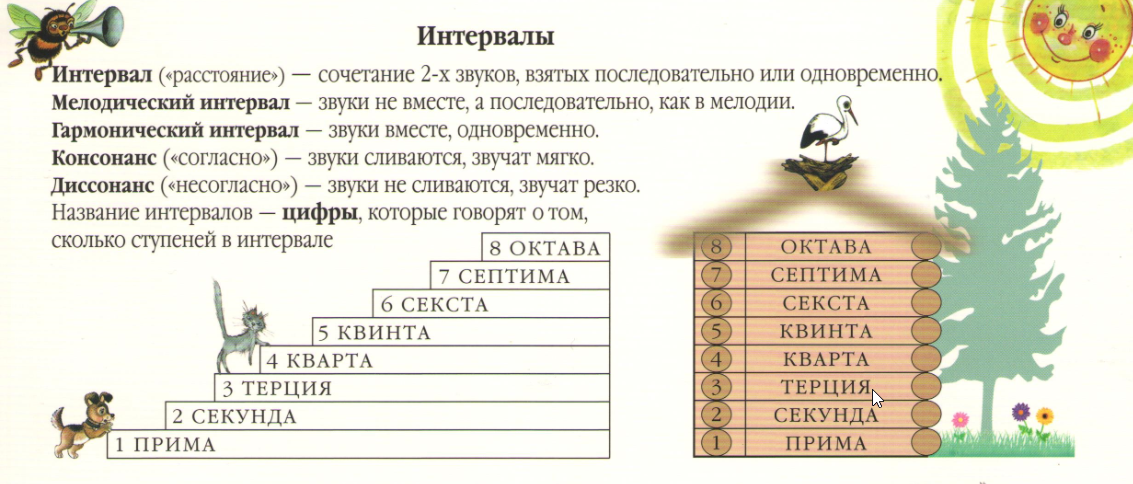 ЗаданияВ рабочей тетради (Калинина) выполнить упр. № 13, 14 на стр. 13, 14;        № 4  на стр.16Спеть номер 161 из учебника на стр. 42Записать ритмический диктант из видео-урокаВыполненные задания выслать на электронную почту:bolonkina-ekaterina@yandex.ru 